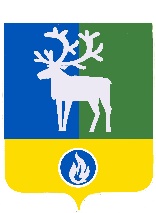 СЕЛЬСКОЕ ПОСЕЛЕНИЕ КАЗЫМБЕЛОЯРСКИЙ РАЙОНХАНТЫ-МАНСИЙСКИЙ АВТОНОМНЫЙ ОКРУГ – ЮГРАСОВЕТ ДЕПУТАТОВСЕЛЬСКОГО ПОСЕЛЕНИЯ КАЗЫМРЕШЕНИЕот 20 мая 2021 года                                                                                                               № 17Об исполнении бюджета сельского поселения Казым за 2020 годВ соответствии со статьей 264.6 Бюджетного кодекса Российской Федерации
от 31 июля 1998 года № 145-ФЗ, уставом сельского поселения Казым, Положением об отдельных вопросах организации и осуществления бюджетного процесса в сельском поселении Казым, утвержденным решением Совета депутатов сельского поселения Казым от 25 ноября 2008 года № 5 «Об утверждении Положения об отдельных вопросах организации и осуществления бюджетного процесса в сельском поселении Казым», Совет депутатов сельского поселения Казым решил:1. Утвердить отчёт об исполнении бюджета сельского поселения Казым за 2020 год по доходам в сумме 60 946 143,29 рубля, по расходам в сумме 59 778 612,63 рублей с превышением доходов над расходами (профицит бюджета сельского поселения Казым) в сумме 1 167 530,66 рублей со следующими показателями по:1) доходам бюджета сельского поселения Казым за 2020 год по кодам классификации доходов бюджетов согласно приложению 1 к настоящему решению; 2) расходам бюджета сельского поселения Казым за 2020 год по ведомственной структуре расходов бюджета согласно приложению 2 к настоящему решению;3) расходам бюджета сельского поселения Казым за 2020 год по разделам и подразделам классификации расходов бюджетов согласно приложению 3 к настоящему решению;4) источникам финансирования дефицита бюджета сельского поселения Казым за 2020 год по кодам классификации источников финансирования дефицитов бюджетов согласно приложению 4 к настоящему решению.2. Опубликовать настоящее решение в бюллетене “Официальный вестник сельского поселения Казым”.3. Настоящее решение вступает в силу после его официального опубликования.Временно исполняющий обязанностиглавы сельского поселения Казым                                                                    В.Н.Бочкарева 